Pesterzsébet, 2017. szeptember 17.Kelemen Zoltán Sándor, lelkészÖRÖKSÉGÜNKLectio: Galata levél 3, 25 - 4, 7„De minekutána eljött a hit, nem vagyunk többé a vezérlő mester alatt. Mert mindnyájan Isten fiai vagytok a Krisztus Jézusban való hit által. Mert a kik Krisztusba keresztelkedtetek meg, Krisztust öltöztétek fel. Nincs zsidó, sem görög; nincs szolga, sem szabad; nincs férfi, sem nő; mert ti mindnyájan egyek vagytok a Krisztus Jézusban. Ha pedig Krisztuséi vagytok, tehát az Ábrahám magva vagytok, és ígéret szerint örökösök.Mondom pedig, hogy a meddig az örökös kiskorú, semmiben sem különbözik a szolgától, jóllehet ura mindennek; Hanem gyámok és gondviselők alatt van az atyjától rendelt ideig. Azonképen mi is, mikor kiskorúak valánk, a világ elemei alá voltunk vettetve szolgaként: Mikor pedig eljött az időnek teljessége, kibocsátotta Isten az ő Fiát, a ki asszonytól lett, a ki törvény alatt lett, Hogy a törvény alatt levőket megváltsa, hogy elnyerjük a fiúságot. Minthogy pedig fiak vagytok, kibocsátotta az Isten az ő Fiának Lelkét a ti szíveitekbe, ki ezt kiáltja: Abba, Atya! Azért nem vagy többé szolga, hanem fiú; ha pedig fiú, Istennek örököse is Krisztus által.” I. János levél 3, 1„Lássátok meg, milyen nagy szeretetet tanúsított irántunk az Atya: Isten gyermekeinek neveznek minket, és azok is vagyunk.”Gyermeknek lenni, szerető szülők gyermekének lenni, családban felnőni, kérdezz meg egy árvát, aki család nélkül, gondoskodó, szerető szülők nélkül nő fel, hogy mit jelent igazán. Egészen csodálatos kiváltság, hogy Jézus Krisztus által mi másként ismerhetjük meg az élő Istent! Nem egyszerűen úgy, mint egy távoli Teremtőt, mint egy Itélőt, mint egy Bírót, vagy ahogy az Ószövetség nevezi, mint egy Pásztort, a Seregek Urát, és még sorolhatnánk a neveket, hanem őáltala hívhatjuk mennyei Édesatyának. Gyermekének tekinthetünk minden embert a teremtés jogán. Azonban ez számunkra kevés vigaszt jelentene. Mi gyermekei vagyunk a kiválasztás révén, erről beszéltem egyszer, amikor a predestinációról volt szó, hiszen még mielőtt tehettünk volna bármi jót, vagy rosszat, még a világnak a teremtése, alapvetése előtt Isten döntést hozott felőled és felőlem. Gyermekei vagyunk az újjászülés csodája által, ama bizonyos felülről születés csodája által. Hiszen Ő munkálja bennünk a hitet, az Ő Lelke által vesz szállást bennünk és leszünk, nem egyszerűen jobbá, hanem új teremtéssé. Aztán itt van ez a különleges, idegen szó, az adoptáció, az örökbe fogadás, gyermekei vagyunk ezáltal, hogy Ő Krisztusra nézve, Krisztusért, bennünket így gyermekeivé tesz, és természetesen a megváltás jogán. Hiszen mindannyiunkért Krisztus fizetett drága bért.Most mégsem a gyermekségről lesz szó. Nem csupán arról szeretnék szólni, hogy Isten gyermekei vagyunk, hanem kimondottan ezt szeretném megragadni, és előttetek egy néhány gondolatban kifejteni, hogy mi a következménye annak, ha gyermekek vagyunk, kiváltképpen, ha Isten gyermekei, egyben örökösök is. Mi ez az örökség? Mit jelent Isten gyermekének és örökösének lenni? Pál apostol ír erről egy másik helyen is: „Akiket pedig Isten Lelke vezérel, azok Isten fiai. Mert nem a szolgaság lelkét kaptátok, hogy ismét féljetek, hanem a fiúság Lelkét kaptátok, aki által kiáltjuk: „Abbá, Atya!” Maga a Lélek tesz bizonyságot a mi lelkünkkel együtt arról, hogy valóban Isten gyermekei vagyunk. (És íme itt a lényeg, ennek van következménye:) Ha pedig gyermekek, akkor örökösök is: örökösei Istennek és örököstársai Krisztusnak, ha vele együtt szenvedünk, hogy vele együtt meg is dicsőüljünk.” (Róma levél 8, 14-17) Az első gondolat tehát, amit az ige a szívünkre helyez az, hogy Krisztus révén, aki az igazi és természetes gyermeke, egyszülött Fia Istennek, lehetünk csupán mi is gyermekei Istennek. És mivel ő a természetes Fiú, a természetes örökös, az ő révén válunk mi is örököstársakká. Ő a mi idősebb testvérünk. Azonban nem olyan lelkületű Ő, mint ama bizonyos hazatérő tékozló fiúnak a bátyja, idősebb testvére. Nem szűkkeblű, nem mindent magának akaró, nem szűklátókörű, aki megbocsátani nem tud, hanem ahogyan hallottátok, az ő révén mi is lehetünk Isten örökségének a részesei. Mégpedig ingyen. Ezt helyezi másodszor a mi szívünkre az élő Isten, tudniillik, hogy ha mi Isten gyermekeivé lettünk, akkor Isten családjának a részesei vagyunk. Márpedig egy apa az ő fiát egykönnyen ki nem tagadja az örökségből. Adódnak olyan helyzetek, bizony előfordul, szívemre teszem a kezem, előfordult nem egyszer, és előfordul nap mint nap velünk, hogy azokat bántjuk meg, különösképpen azokat sértjük meg, azoknak okozunk fájdalmat, akik a legközelebb állnak hozzánk, akik bennünket a legjobban szeretnek. A gyermek talán a szülőnek okozhatja a legtöbb fájdalmat. És lehet, hogy a szülő ilyenkor összeráncolja a homlokát, lehet, hogy egy ideig megy a haragszom rád, és talán van egy kis szünet a beszélgetésben, de ez még nem jelenti azt, hogy nem szeretjük egymást és nem engedünk meg egymásnak. Ez egy nagyon érdekes kérdés egyébként, hogy milyen döbbenetes dolog, hogy pusztán azért, mert valaki az örökségnek adott esetben nem egy bizonyos általa várt részét kapja meg, képes haragszom rád-ot játszani a végtelenségig. Sajnos ez is előfordult a saját családomban is, és talán hallottatok ilyenről is, hogy évekig, sőt évtizedekig képesek az emberek haragot tartani ilyen dolog miatt.Mit ír a zsoltáros? „Ha az ő fiai elhagyják az én törvényemet, és nem járnak az én végzéseim szerint; Ha az én rendeléseimet megtörik, és meg nem tartják az én parancsolatimat: Akkor vesszővel látogatom meg az ő bűnöket, és vereségekkel az ő álnokságukat; De az én kegyelmemet nem vonom meg tőle, és az én hűséges voltomban nem hazudom. (Zsoltárok 89, 31-34) Milyen jó, ezt tudni, és milyen jó, erre emlékezni. De erről majd később. Beszél Pál apostol arról, hogy ebben a világban, ebben a földi életben hasonlóképpen járunk, mint amikor egy földi családban az örökös még kiskorú. Ha pedig kiskorú, akkor a szülő, az atya rendelkezése szerint gyámjai vannak, a birtokainak, az örökségének gondnokai vannak. Egészen addig, amíg el nem éri a nagykorúságot, mikor is ő lesz ura mindennek. Ennek megvan az a kockázata azonban a földi örökségekre nézve, hogy azok a gyámok és azok a gondnokok hűtlenül kezelik a birtokot és az örökséget. És amikor eléri a nagykorúságot a gyermek, akkor igazából már nem vár rá semmi. Milyen csodálatos dolog, hogy elmondja az ige, hogy bennünket a Lélek tesz gyermekké, hiszen a Isten Lelke egyúttal a fiúság lLelke, és olyan örökségünk van, ami nem ideig való, hanem örökké való. Amelyik nem romlandó, hanem reánk vár.Milyen csodálatos dolog, azt tudni, hogy nem egyszerűen szolgák vagyunk, hanem meg vagyunk hívva a királyi menyegzőre, bennünket is díszruhába öltöztetnek, és részesei vagyunk mindannak, amit Isten az övéinek elkészített. Mikor is kapja meg az örökségét egy gyermek ebben a földi életben? Egy csodálatos titok ez, amiről az apostol beszél. E földi életben jog szerint egy örökös akkor kapja meg az örökrészét, amikor a gondviselő, a szülő, az édesapa meghal. Azt tudjuk, hogy Isten rendjében felborulnak a földi számítások, a földi logika. Hiszen nála utolsókból lesznek az elsők, a semmikből lesznek a valamik. A magukat felmagasztalók lesznek megalázottak, és a magukat megalázók lesznek felmagasztaltak. És egy olyan megváltást, egy olyan megváltói tervet készített el Isten, amelyben nem az apa hal meg, nem az Atya hal meg, hiszen Ő örökké él, hanem a természetes örökös, az egyszülött Fia az, aki meghal azért, hogy mi örököstársai lehessünk. Gondolj csak bele, hogy milyen elképesztő dolog az, mit Isten teérted és énértem elkészített. Mikor fogadnak örökbe valakit földi szülők? Mikor születik meg a terv, mikor kezdik fontolgatni azt, hogy keresnünk kell egy gyermeket, aki a miénk lehet? Ugye, amikor szükség van. Akkor, amikor természetes úton valamiért egy párnak nem lehet gyermeke. Amikor a feleség vagy meddő, vagy a férj nemzésképtelen. Amikor ott van a szükség, hogy nincs aki a család nevét továbbvigye, aki az emlékeiket megőrizze. Ugye a földi szülők akkor kezdenek el ilyeneken gondolkodni, amikor nem lehet gyermekük? Gondolj csak bele, hogy milyen döbbenetes dolog az, hogy Istennek igazából nem volt szüksége rá. Neki van természetes Fia, egyszülött Fia, természetes örököse. De ebben mutatta meg irántunk való különösképpen nagy szeretetét, hogy örökösökké tett bennünket is. Ezért kedves testvérem hadd helyezzem a szívedre zárásként a következő gondolatokat. Gedeon fiairól írja ezt a Bírák könyvében (8, 18) hogy mindnyájan úgy jártak ebben a földi életben, mint királyfiak, mint hercegek, mint királyi gyermekek. Élj hát te is ebben földi életben hasonlóként, ezzel a tudattal, ezzel a bizonyossággal és ezzel a határozottsággal, hogy te királyi gyermek, örökös vagy. Semmi okod nincs mindenekelőtt valamiféle fennhéjázásra. Emlékeztet téged is az ige arra, hogy egykor te magad is a harag gyermeke voltál. Nem egyszerűen szolga, hanem rabszolga. Lelkileg teljesen vak. Az Istent nem ismerő, sőt Istennek az ellensége. És ebből az állapotból, ami mindannyiunkra igaz, választ ki magának és hív el az élő Isten. A bilincsek lehullanak és leszel királyi gyermekké. Légy ezért te ebben az életben könyörületes, különösképpen tekints megbocsátással azokra, akik még most is és ma is a harag gyermekei. Közöttük járunk nap mint nap. Csodálatos kiváltság, amikor nagycsaládok ülhetnek egy asztalnál, és úgy tekinthetnek egymásra, hogy ő is a Krisztusé, ő is megváltott gyermeke az Istennek. Ismerünk ilyet? De nap mint nap találkozol, és ülsz le olyanokkal, akik még ma is a harag gyermekei. Tekints rájuk úgy, és imádkozz értettük úgy, különösképpen a szíveden viseled az ő sorsukat, hogy bárcsak Isten könyörülne rajtuk és ők is lehessenek gyermekek és örökösök. És erről beszéltem akkor, amikor utaltam arra, hogy kiskorúságban vagyunk, még nem értük el a nagykorúságot, de egyszer miénk lesz minden, amit Isten egykor Ábrahámnak, majd Krisztus által az igazi örökösöknek ígért. Légy türelmes és légy megelégedett. Vedd tőlem, ha mástól nem, hogy vannak időszakok, amikor görgeted magad előtt azt, amire magyarázatot nem látsz. Amikor úgy érzed, hogy a fájdalom az idővel nem csak múlik, de gyűlik. De visszatekintve talán mégis van értelme. És az én példám olyan kicsi. Hány és hány olyan példa van, amikor valaki szenved, amikor valaki idő előtt megy el, vagy valaki mártíromságot szenved a Krisztusért. És hol vagyunk mi ehhez? Légy ezért körülményeidben megelégedett! Légy hálás azért, amid van, és légy hálás azokért, akik vannak! Légy hálás ezekért a lelkipásztorokért! Légy hálás a lelki vezetőidért! Azokért, akik nap mint nap megannyi dolgot tesznek és soha nem panaszkodnak, azért, hogy ez a gyülekezet növekedjen és éljen. Légy hálás ezért a közösségért! Hidd el nekem, nagyon kevés ilyen van! Nagyon kevés. És hadd legyek hálás azért, hogy ma itt lehetek. És ha kilencezer kilométerre is, de lélekben mindig tagja leszek.	Ámen!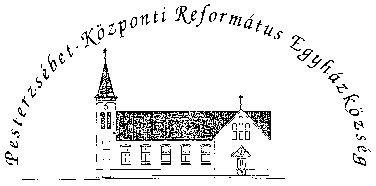 Pesterzsébet-Központi Református Egyházközség1204 Budapest, Ady E. u. 81.Tel/Fax: 283-0029www.pkre.hu   1893-2017